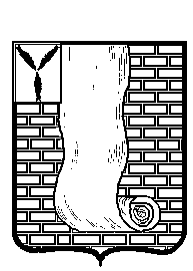  АДМИНИСТРАЦИЯКРАСНОАРМЕЙСКОГО МУНИЦИПАЛЬНОГО РАЙОНА САРАТОВСКОЙ ОБЛАСТИПРОЕКТ ПОСТАНОВЛЕНИЯ О выявлении правообладателя ранее учтенного объекта недвижимости         В соответствии со статьей 69.1 Федерального закона от 13 июля 2015 года № 218-ФЗ «О государственной регистрации недвижимости», на основании Устава Красноармейского муниципального района Саратовской области, администрация  Красноармейского муниципального района  Саратовской области   ПОСТАНОВЛЯЕТ:1. В отношении жилого дома с кадастровым номером 64:16:200203:1812 расположенного по адресу: Саратовская область, Красноармейский район, село Золотое, улица Первомайская, дом 49, квартира 2, в качестве его правообладателя, владеющего данным объектом недвижимости на праве собственности, выявлен, Тимофеева Наталья Андреевна, … г.р., место рождения: … , паспорт гражданина Российской Федерации серия … № … , выдан … , дата выдачи … , код подразделения … , СНИЛС … , проживающая по адресу: ….2. Право собственности Тимофеевой Натальи Андреевны на указанный в пункте 1 настоящего постановления объект недвижимости подтверждается ….3. Указанный в пункте 1 настоящего постановления объект недвижимости не прекратил существование, что подтверждается актом осмотра от 16.05.2022 г. № З/04. 4. Отделу по архитектуре, градостроительству администрации Красноармейского муниципального района Саратовской области осуществить действия по внесению необходимых изменений в сведения Единого государственного реестра недвижимости.5. Настоящее постановление вступает в силу со дня его подписания.  Глава Красноармейского муниципального района                                                           А.И. ЗотовПРИЛОЖЕНИЕ к постановлению администрации Красноармейского муниципального района Саратовской области от                       №          .      АКТ ОСМОТРАздания, сооружения или объекта незавершенного строительствапри выявлении правообладателей ранее учтенных объектов недвижимости16.05.2022 г.                          	                                                               № З/04Настоящий акт составлен в результате проведенного 16.05.2022 г. в 15:00осмотра объекта недвижимости жилого помещения, квартирауказывается вид объекта недвижимости: здание, сооружение, объект незавершенного строительствакадастровый (или иной государственный учетный) номер 64:16:200203:1812указывается при наличии кадастровый номер или иной государственный учетный номер (например, инвентарный) объекта недвижимостирасположенного по адресу: Саратовская область, Красноармейский район, село Золотое, улица Первомайская, дом 49, квартира 2,указывается адрес объекта недвижимости (при наличии) либо местоположение (при отсутствии адреса)комиссией администрации Красноармейского муниципального района Саратовской областиуказывается наименование органа исполнительной власти субъекта Российской Федерациив составе: начальника отдела по архитектуре, градостроительству - Бесулиной Екатерины Сергеевны, старшего инспектора - Козак Галины Николаевны, главы Золотовского МО КМР СО Рогова Алексея Анатольевичаприводится состав комиссии (фамилия, имя, отчество, должность каждого члена комиссии (при наличии)в присутствии лица, выявленного в качестве правообладателя указанного ранее учтенного объекта недвижимости, Тимофеевой Натальи Андреевны.                                          При осмотре осуществлена фотофиксация объекта недвижимости. Материалы фотофиксации прилагаются.Осмотр проведен с применением технических средств - телефона (OPPO).указать нужное: "в форме визуального осмотра", "с применением технических средств", если осмотр проведен с применением технических средств, дополнительно указываются наименование и модель использованного технического средстваВ результате проведенного осмотра установлено, что ранее учтенный объект недвижимости существует.(указать нужное: существует, прекратил существование)ПРИЛОЖЕНИЕ к акту осмотра здания, сооруженияили объекта незавершенного строительства при выявлении правообладателя ранее учтенных объектов недвижимости от 16.05.2022Фототаблица (Саратовская область, Красноармейский район, село Золотое, улица Первомайская, дом 49)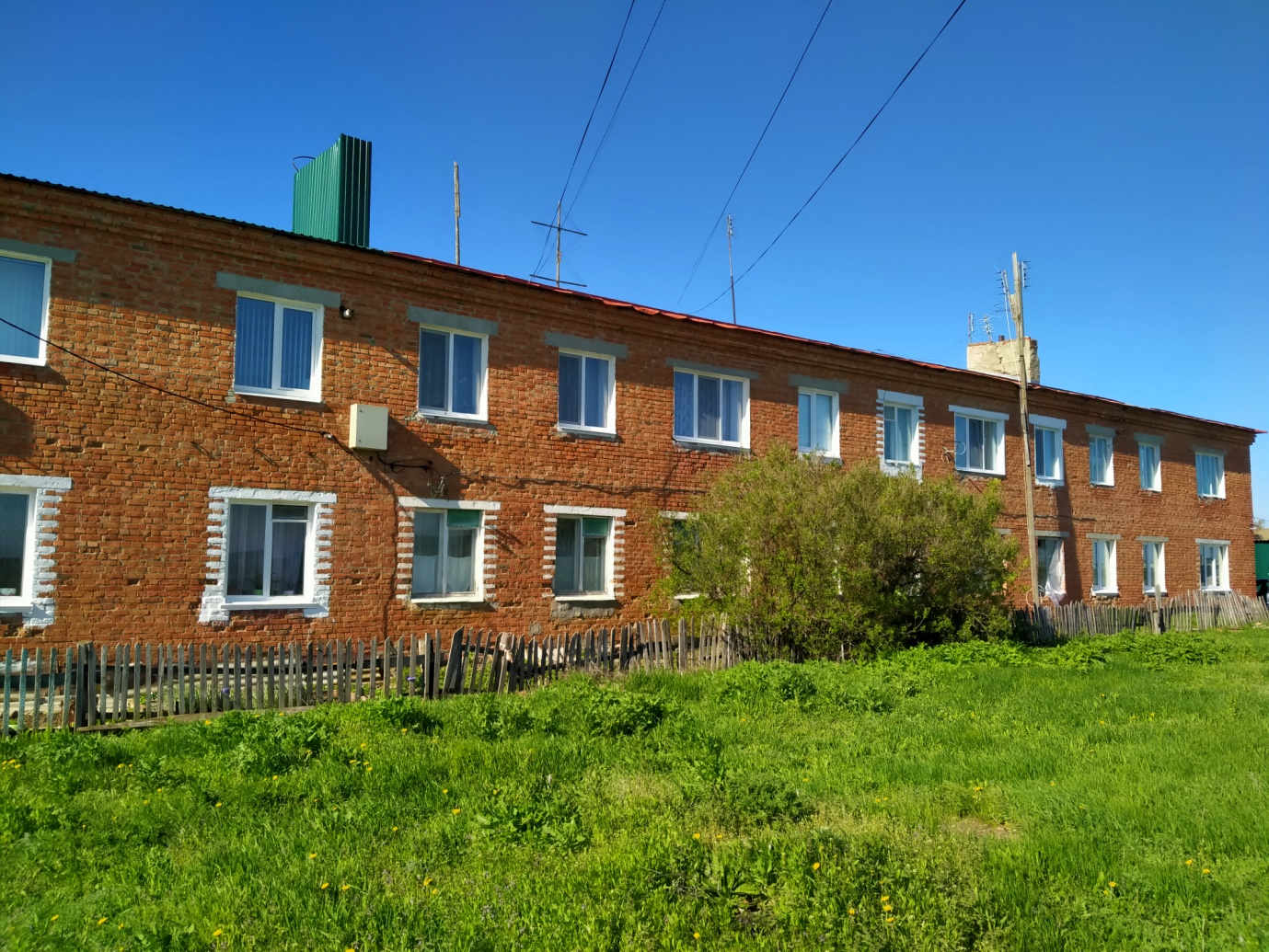 от№г. КрасноармейскПредседатель комиссии:_________________________________                              (подпись)     _________________________________                              (подпись)     .             Бесулина Е.С. ________    .Начальник отдела по архитектуре, градостроительству  .             Бесулина Е.С. ________    .Начальник отдела по архитектуре, градостроительству  Члены комиссии:Члены комиссии:_________________________________                               (подпись)_________________________________                               (подпись).              Козак Г.Н.  ___________  .старший инспектор.              Козак Г.Н.  ___________  .старший инспектор_________________________________                               (подпись)     _________________________________                               (подпись)     .              Рогов А.А.                          .глава Золотовского МО КМР СО.              Рогов А.А.                          .глава Золотовского МО КМР СО